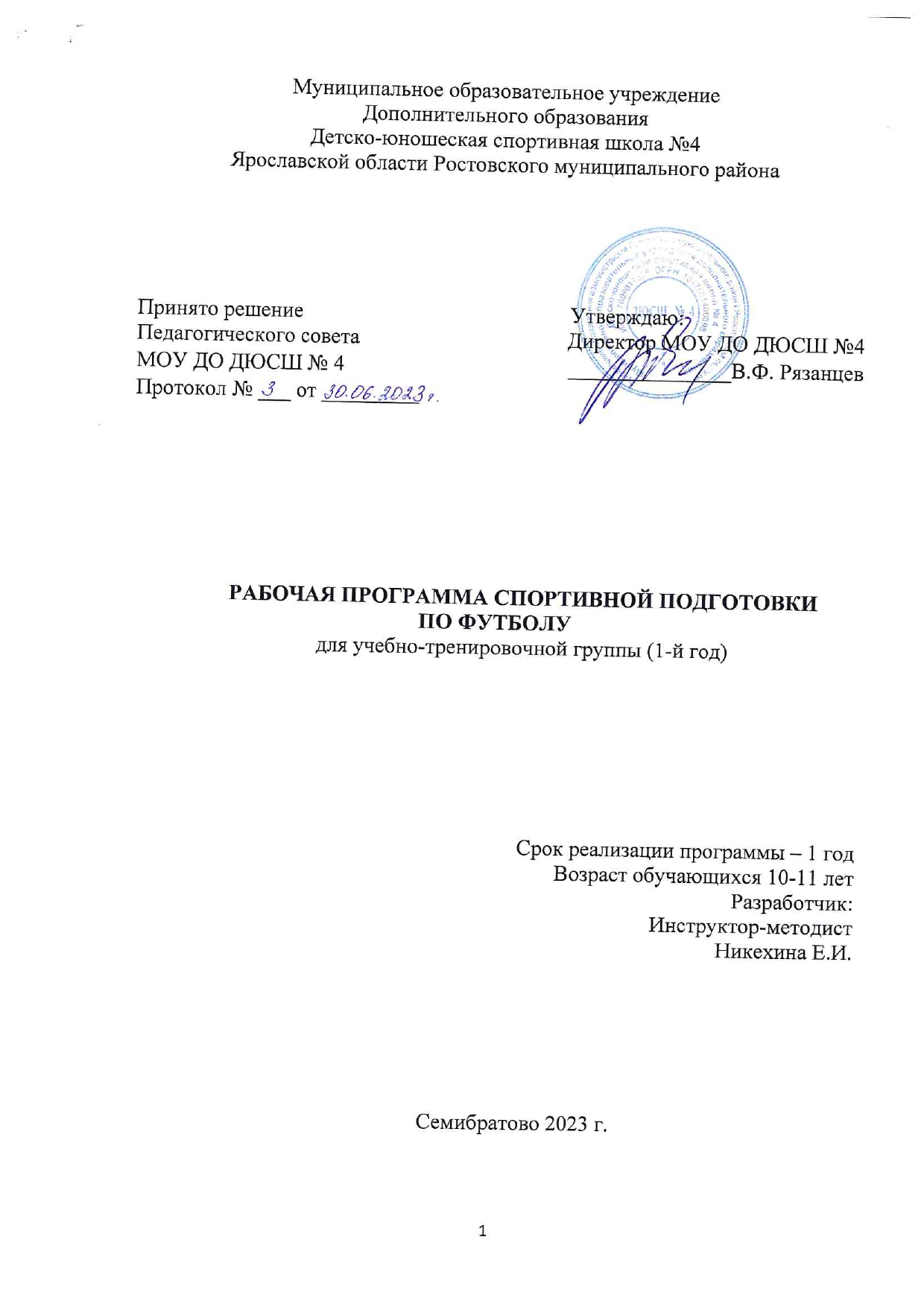 СОДЕРЖАНИЕ ПРОГРАММЫПОЯСНИТЕЛЬНАЯ ЗАПИСКА………………………………………………3НОРМАТИВНАЯ ЧАСТЬ……………………………………………………..5МЕТОДИЧЕСКАЯ ЧАСТЬ……………………………………………………153.1 Воспитательная работа…………………………………………………….163.2 План антидопинговых мероприятий……………………………………...17      4. СИСТЕМА КОНТРОЛЯ И ЗАЧЕТНЫЕ ТРЕБОВАНИЯ ПРОГРАММЫ………………………………………………………………..19                         4.1 Нормативы общей физической и технической подготовки …………….191. ПОЯСНИТЕЛЬНАЯ ЗАПИСКАРабочая программа спортивной подготовки по футболу для учебно-тренировочной группы 1 года составлена на основе Дополнительной образовательной программы спортивной подготовки по виду спорта «футбол».На учебно-тренировочном этапе обучения образовательный процесс строится по пути расширения приобретенных на этапе начальной подготовки умений и навыков. Необходимо отдельно работать с вратарями, подбирая для них упражнения для совершенствования техники, тактики, быстроты, реакции и двигательного диапазона.Цель учебно-тренировочного этапа обучения: Сохранение и укрепление здоровья, развитие и совершенствование физических качеств и двигательных способностей, улучшение физической подготовленности и физического развития посредством занятий футболом.Задачи учебно-тренировочного этапа обучения:- укрепление здоровья и закаливание организма занимающихся, содействие правильному физическому развитию; - сохранение у детей стойкого интереса к футболу и спорту; выявление детей, талантливых по отношению к футболу; - повышение уровня общей физической подготовленности, развитие специальных физических способностей, необходимых для овладения и совершенствования техники и тактики игры; - опережающее воспитание координационных качеств и скоростных способностей, скоростных проявлений взрывной силы, гибкости; - освоение технических приемов игры и их применение в играх; - овладение индивидуальной тактикой игры; - выполнение контрольных нормативов по видам подготовки.        Основным критерием комплектования групп служат результаты выполнения нормативных требований – приемных и контрольных нормативов, а также показатели соревновательной деятельности юных футболистов.       Продолжается освоение основ индивидуальной, групповой и командной тактики игры в футбол, умению играть в соответствии с правилами футбола. Возраст детей, участвующих в реализации данной программы: В группы принимаются обучающиеся 10-11 лет, имеющие желание заниматься данным видом спорта. Набор детей осуществляется согласно заявлению родителей, а также при наличии медицинской справки о состоянии здоровья. На учебно-тренировочном этапе (этапе спортивной специализации) до трех лет допускается зачисление лиц, прошедших спортивную подготовку в других организациях и (или) по другим видах спорта и выполнивших требования, необходимые для зачисления, согласно нормативам по физической подготовке, установленных в дополнительной образовательной программе спортивной подготовки по виду спорта «футбол», с учетом сроков реализации этапов спортивной подготовки и возрастных границ лиц, проходящих спортивную подготовку, по отдельным этапам.        Основным критерием комплектования групп служат результаты выполнения нормативных требований – приемных и контрольных нормативов, а также показатели соревновательной деятельности юных футболистов.Сроки реализации программы: 1 года- 52 недели занятий в условиях спортивной школы (10 часов в неделю, 4- 5 занятий в неделю)- 3 недели для тренировки в спортивно оздоровительном лагере и по индивидуальным планам обучающихся.Не менее 15% тренировок – это самоподготовка.Программа рассчитана на 520 часов, в том числе на контрольные испытания.Ожидаемые результаты реализации программы.Должны знать:- правила соревнований по футболу- тактические действия в нападении, защите- тактические действия вратаря Должны уметь:- развивать физические качества самостоятельно и под руководством тренера-преподавателя- оказывать первую помощь при ушибах, ссадинах- совершенствовать технику ведения, передачи, остановки мяча, ударов по мячу, жонглирования мячом, обводки соперника, выполнения финтов- осуществлять индивидуальные и групповые тактические действия в защите и нападении2. НОРМАТИВНАЯ ЧАСТЬРежим тренировочной работы и требования по общей физической, специальной физической и спортивной подготовкеПЛАН – ГРАФИК распределения программного материала для учебно-тренировочной группы (1 год)Учебный план физической подготовки для учебно-тренировочной группы на 52 недели Учебный плантеоретической, тактической и психологической подготовки учебно-тренировочной группы (1-й год) на 52 неделиУчебный планОбщей и специальной физической подготовки для учебно – тренировочной группы 1 года обучения на 52 неделиУчебный плантехнической подготовкидля учебно – тренировочной группы 1 года обучения на 52 неделиУчебный план восстановительных мероприятий и медицинского обследования для учебно-тренировочной группы (1-й год) на 52 неделиУчебный план по самоподгоотовке, интегральной подготовке для учебно-тренировочной группы (1-й год) на 52 неделиУчебный план по инструкторской, судейской практике для учебно-тренировочной группы (1-й год) на 52 неделиУчебный план по аттестации и соревновательной деятельностидля учебно – тренировочной группы 1 года обучения на 52 недели3. МЕТОДИЧЕСКАЯ ЧАСТЬОсновные правила проведения занятияВключать в занятия ранее изученные и прочно усвоенные элементы в новых сочетаниях и вариантах. Повышать интенсивность и длительность выполнения упражнений. Периодически объективно оценивать достижения занимающихся (нормативы, соревнования).  Соблюдать правильные интервалы между занятиями. Структура 	комплексных 	тренировках 	сложнее, 	чем тематических. Это связано с тем, что в отличие от первых, где решается только одна основная задача, в комплексные ставятся две, три задачи. Комплексное занятие, решающее задачи физической, технической и тактической подготовки Подготовительная часть Упражнения общей разминки. Упражнения специальной разминки. Основная часть Упражнения на быстроту и ловкость (без мяча и с мячом) Упражнения на совершенствование технических приемов. Технико-тактические упражнения. Двухсторонняя игра или упражнения на выносливость. Заключительная часть Упражнения в расслаблении мышечного аппарата. 2. Дыхательные упражнения. Комплексное занятие, решающее задачи технической и физической подготовки Подготовительная часть Общеразвивающие упражнения. Упражнения на ловкость и гибкость. Основная часть Изучение нового технического приема. Упражнения, направленные на развитие быстроты. Совершенствование технических приемов без единоборств и с применением сопротивления соперника.  Совершенствование технико-тактических приемов в учебной игре. Заключительная часть Подвижная игра: «Охотники и утки" или "мяч по кругу". Упражнения в расслаблении мышечного аппарата.  Комплексное занятие, решающее задачи технической и тактической подготовки Подготовительная часть Различные беговые упражнения. Упражнения с мячом в парах и больших группах. Основная часть 1. Изучение технических приемов. 2. Изучение индивидуальных и групповых тактических действий.3. Игровые упражнения, направленные на воспитание тактического взаимодействия. 4. Совершенствование технико-тактических действий в двухсторонней игре. Заключительная часть Медленный бег, ходьба, упражнения на внимание и равномерное дыхание. 3.1 Воспитательная работаВоспитательная работа с футболистами должна носить систематический и планомерный характер. Она тесным образом связана с тренировочным процессом и проводится повседневно на тренировочных занятиях, соревнованиях и в свободное от занятий время на основе предварительно разработанного плана. В качестве средств и форм воспитательного воздействия используются тренировочные занятия, лекции, собрания, беседы, встречи с интересными людьми, культпоходы, конкурсы, субботники, наставничество опытных спортсменов. Методами воспитания служат убеждение, упражнения, поощрение, личный пример, требование и наказание. В решении задач гуманитарно-духовного воспитания используются преимущественно методы убеждения и личного примера. Патриотическое воспитание ведется на основе изучения материалов о Великой Отечественной войне, встреч с воинами – ветеранами, посещения памятников – боевой славы. Наиболее важным в формировании футболиста является воспитание трудолюбия, добросовестного отношения к тренировочной и соревновательной деятельности, а также к общественно - полезному труду. В решении задач воспитательной работы важное место занимает самовоспитание футболиста. Каждому тренеру необходимо фиксировать в журнале не только спортивные результаты своих воспитанников, но и их поведение во время соревнований, отмечать выявленные недостатки, настраивать спортсменов перед соревнованиями. Тренер должен постоянно помнить, что комплексный подход к воспитанию футболиста предполагает изучение, учет и использование всех факторов воздействия на личность не только в спорте, но и в быту.3.2 План антидопинговых мероприятийАнтидопинговое обеспечение осуществляется на основании приказа Минспорта России 24.06.2021 г. №464 «Об утверждении Общероссийских антидопинговых   Правил»,   которые   соответствуют    положениям Международной конвенции о борьбе с допингом в спорте, принятой Генеральной конференцией ЮНЕСКО на 33-й сессии в городе Париже 19 октября 2005 г. и ратифицированной Федеральным законом от 27 декабря 2006 г. №240-ФЗ «О ратификации Международной конвенции о борьбе с допингом в спорте», Всемирного антидопингового кодекса, принятого Всемирным антидопинговым агентством, и Международным стандартам ВАДА.Основная цель работы данного направления – предотвращение допинга и борьба с ним в среде спортсменов. В своей деятельности тренер руководствуется законодательством Российской Федерации, Всемирным Антидопинговым 82 Кодексом, Положением Госкомспорта России, приказами и распоряжениями Государственного комитета Российской Федерации по физической культуре и спорту, Уставом учреждения и Положением о запрещении применения Запрещенных субстанций и Запрещенных методов спортсменами.Спортсмен обязан знать нормативные документы:Всемирный антидопинговый кодекс;Международный стандарт ВАДА «Запрещенный список»;Международный	стандарт	ВАДА	«Международный стандарт	по терапевтическому использованию»;Международный стандарт ВАДА по тестированию.        В рамках антидопингового обеспечения процесса спортивной подготовки осуществляются следующие мероприятия:1. Назначение лица, ответственного за антидопинговое обеспечение из числа специалистов;2. Ознакомление лиц, проходящих спортивную подготовку с положениями основных действующих антидопинговых документов (антидопинговые правила, утвержденные соответствующей международной федерацией и переведенные на русский язык, Кодекс ВАДА, Международные стандарты ВАДА, система антидопингового администрирования и менеджмента), в объеме, касающемся этих лиц;3. Разработку и проведение образовательных, информационных программ и семинаров по антидопинговой тематике для лиц, проходящих спортивную подготовку;4. Проведение антидопинговой пропаганды среди лиц, проходящих спортивную подготовку;5. Оказание всестороннего содействия антидопинговым организациям в проведении допинг - контроля и реализации мер, по борьбе с допингом в спорте.План мероприятий, направленных на предотвращение допинга в спорте и борьбу с ним представлен в Приложение № 14. СИСТЕМА КОНТРОЛЯ И ЗАЧЕТНЫЕ ТРЕБОВАНИЯ ПРОГРАММЫ4.1 Нормативы общей физической и технической подготовки для зачисления и перевода  на учебно-тренировочный этап по виду спорта «футбол»Приложение № 1План мероприятий, направленный на предотвращение допинга в спорте и борьбу с ним Этап спортивной подготовкиГод обученияВозраст (лет)Количество обучающихся в группеКоличество часов в неделюТребование к спортивной подготовленностиУчебно-тренировочный этап1-й10-11От 12 до 2410Выполнение контрольно-нормативных требованийВид подготовкиВсего часовВид подготовкиВсего часовIXXXIXIIIIIIIIIVVVIОбщая физическая подготовка667666766679Специальная физическая подготовка364444224444Техническая подготовка15916161616151616161616Тактическая, теоретическая, психологическая подготовка3165--5--654Участие в соревнованиях (игры), инструкторская и судейская практика449944----99Контрольные нормативы21--------1Восстановительные мероприятия4----2----2Медицинское обследование31---1--1--Самоподготовка788888688888Интегральная подготовка979999799999Всего часов:52066524747454143446462№Предметная область, разделы спортивной подготовкиУчебно - тренировочный этап№Предметная область, разделы спортивной подготовки1-й год1Общая физическая подготовка662Специальная физическая подготовка363Техническая подготовка1594Тактическая подготовка, теоретическая подготовка, психологическая подготовка315Участие в соревнованиях, инструкторская и судейская практика446Контрольные нормативы27Восстановительные мероприятия48Медицинское обследование39Самоподготовка7810Интегральная подготовка117Итого: 520№Тема раздела подготовкиКраткое содержание темы разделаКол-во часов1 Теоретическая подготовкаПравила поведения на занятиях, дисциплина. Техника безопасности на занятиях. Санитарно-гигиенические требования к местам занятий футболом. Расписание занятий, спортивная форма, подготовка инвентаря и оборудования. Профилактика травм и заболеваний при занятиях футболом.Физиологические процессы, протекающие в организме юного спортсмена в период восстановления. ЗОЖ, закаливание организма, способы физического развития и укрепления здоровья человека.Оказание первой медицинской помощи при ушибах, растяжениях, разрывах связок, переломах, кровотечениях. 112Тактическая подготовкаТактика нападения. Индивидуальные тактические действия. Овладение основными обязанностям игроков в соответствии с их местами в команде. Совершенствование тактических действий без мяча: открывание, отвлечение соперника, создание численного преимущества на отдельном участке поля; с мячом: ведение, обводка, удары, передачи и остановки мяча, в усложненной обстановке против активного соперника. Передача мяча на свободное место. Уметь выбрать, своевременно и целесообразно применять тот или иной технический приём в зависимости от игровой ситуации. Групповые тактические взаимодействия. Совершенствование ранее изученных групповых взаимодействий. Уметь своевременно применять обводку, ложные движения с целью взаимодействия с партнёрами. Взаимодействие в звене с применением коротких и средних передач с места и в движении. Обучение оставлению мяча. Совершенствование тактических комбинаций: стенка», «скрещивание», в треугольнике, в квадратах, атака со сменной и без смены места. обучение и совершенствование начала и развития атак из «стандартных» положений. Совершенствование передачам в начальной и завершающей стадии атаки. Тактика взаимодействия при подступах к штрафной площадке и в её пределах. Игровые упражнения с сопротивлением противника, с применением обводки, передачи и ударов по воротам. Игра в одно касание. Уметь менять фланг атаки путем точной и длинной передачи мяча на свободный от игроков соперника фланг. Совершенствование игровых и стандартных комбинаций. Командные взаимодействия. Овладение тактикой быстрого нападения: переход от обороны к атаке способом быстрого нападения; осуществление прорыва обороны соперников до того, как они успеют усилить и организовать действия по нейтрализации атаки; завершение атаки, т. е . создание голевой ситуации и удар по воротам. Обучение позиционному нападению. Уметь взаимодействовать с партнерами при разном числе нападающих; внутри линий и между линиями. Тактика защиты. Индивидуальные действия. Совершенствование «закрывания», «перехват» и отбор мяча.Групповые тактические действия. Совершенствовать правильный выбор позиции и страховки при организации противодействия атакующим действиям. Создавать численное превосходство в обороне. Совершенствование взаимодействия при создании искусственного положения «вне игры». Командные тактические действия. Организовывать оборону против быстрого и позиционного нападения с использованием персональной, зонной и комбинированной защиты. Совершенствование быстрому перестроению от обороны к началу развития атаки. Тактика вратаря. Совершенствование технических приемов. Правильное определение момента для выхода на ворота и отбор мяча; руководство игрой партнеров в обороне. Организация атаки при вводе мяча в игру. Учебные и тренировочные игры. Совершенствование индивидуальных, групповых и командных взаимодействий при игре по избранной тактической системе. 103Психологическая подготовка- взаимодействие с соперником во время игры;- регулировка психической напряженности;- выработка толерантности к эмоциональному стрессу; - управление стартовыми состояниями; - создание благоприятного психологического климата в команде10№ п/п Тема раздела подготовки Краткое содержание темы раздела Кол-во часов 11Общефизическая подготовкаБег в различных направлениях  с изменением ширины шага, с продвижением вперед, приставными шагами, спиной вперед, семенящий, с остановкой по сигналу, с заданием тренера, с предметом в руках. Прыжки на двух и одной ноге на месте, продвижением вперед, в длину, с высоты 20, 30 см. Запрыгивание на гимнастический мат высотой не более 30-4 см. Подвижные игры специальной направленности, с элементами футбола. Эстафеты – с элементами бега, метания, прыжков, с предметами и без. Акробатические и гимнастические упражнения- группировка, перекаты в группировке, лежа на животе и из упора стоя на коленях. Спортивные игры по упрощенным правилам. 6622Специальная 	физическая подготовкаВоспитание физических качеств: Развитие гибкости- общеразвивающие упражнения с широкой амплитудой движения. Упражнения с помощью партнера (пассивные наклоны, отведения ног, рук до придела, полушпагат, шпагат). Упражнения с гимнастической палкой: наклоны, повороты туловища, перешагивание и перепрыгивание. Упражнения на гимнастической стенке, гимнастической скамейке. Развитие быстроты- повторный бег по дистанции 10-15м, со старта и сходу с максимальной скоростью от 10 до 30 м. Бег по наклонной плоскости вниз. Развитие ловкости- разнонаправленные движения рук и ног, кувырки вперед, в стороны с места. Стойка на лопатках. Упражнения в равновесии. Метание мячей в неподвижную цель, метание после кувырков, перекатов. Кувырки вперед и назад, в сторону через правое и левое плечо. Держание мяча в воздухе (жонглирование), чередуя удары различными частями стопы, бедром, головой.  Развитие силы -упражнения с преодолением собственного веса, подтягивание из положения виса, отжимание в упоре, приседание на одной и двух ногах. Лазание по канату, лестнице. Перетягивание каната. Упражнения с набивными мячами. Развитие выносливости- равномерный и переменный бег до 500 метров, дозированный бег по пересеченной местности. Многократное повторение специальных технико – тактических упражнений. Развитие скоростно – силовых качеств - прыжки по ступенькам с максимальной скоростью. Спрыгивание с высоты 40-80 см с последующим прыжком вверх или рывком на 7-10 метров. Беговые и прыжковые упражнения, выполняемые в гору, эстафеты с элементами бега, прыжков, переноса тяжестей. Вбрасывание футбольного и набивного мяча на дальность. Толчки плечем партнера. Борьба за мяч.  36№ п/п Тема раздела подготовкиКраткое содержание темы разделаКол-во часов1Техническая подготовка Техника передвижения. Бег: обычный, спиной вперед, скрепным и приставным шагом, по прямой и дугами, с изменением направления и скорости. Прыжки: вверх, вверх вперед, вверх назад, вверх влево, вверх в право, толчком двумя ногами с места, толчком одной и двумя ногами с места, толчком одной и двумя ногами с разбега. Ведение мяча в сочетании бега и ходьбы и ударов по мячу ногой различными способами: носком, подъемом, затем внешней и внутренней стороной подъема. Остановка мяча: бедром, лбом, грудью, высоколетящие, опускающихся мячей головой,  Удары: главная задача поставить удар, т.е. научить бить сильно и точно, из различных положений. А также научить дифференцировать силу удара по мере надобности. Удар с лета, с лета с поворот, с полулета, через себя, пяткой, головой в падении. Обманные движения (Финты): финт уходом, уход выпадам, уход с переносом ноги через мяч, финт ударом. Отбор мяча. Совершенствование отбора мяча. Отбор мяча при единоборстве с соперником, находящимся на месте, движущимся навстречу или сбоку, применяя выбивание мяча ногой в выпаде и подкате. Отбор в условиях игровых упражнениях и в учебных играх. Вбрасывании мяча из-за боковой линии. Совершенствование вбрасывания мяча. Вбрасывании мяча с места из положения ноги вместе и шага. Вбрасывание мяча на точность и на дальность: в ноги или на ход партнеру. Техника игры вратаря. Совершенствование технических приемов. Основная стойка вратаря. Передвижение в воротах без мяча в сторону скрестным, приставными шагами и скачками. Ловля летящего на встречу и несколько в сторону от вратаря мяча на высоте груди и живота без прыжка и в прыжке. Ловля катящегося и низколетящего навстречу и несколько в сторону мяча с падением и без падения. Ловля высоко летящего навстречу и в сторону мяча без прыжка и в прыжке с места и разбега. Ловля летящего в сторону и на уровне живота, груди меча с падением перекатом. Быстрый подъем с мячом на ноги после падения. Отбивание мяча одной или двумя руками без прыжка и в прыжке; с места и разбега. Отбивание ладонями и пальцами мячей. Отбивание кулаком. Перевод мяча через перекладину ладонями в прыжке. Бросок мяча одной рукой из-за плеча на точность и на дальность. Выбивание мяча с земли и с рук на точность и дальность. Уметь применять технику полевого игрока для обороны ворот. 159№Тема раздела подготовкиКраткое содержание темы разделаКол-во часов1Восстановительные мероприятияПедагогические средства - подразумевают творческое использование тренировочных и соревновательных нагрузок; применение средств общей физической подготовки с целью переключения форм двигательной активности и создания благоприятных условий для протекания процесса восстановления. Они предусматривают оптимальное построение одного учебно-тренировочного занятия, их системы в микроциклах и на отдельных этапах тренировочного цикла. В процессе работы необходимо широко варьировать нагрузку и условия проведения занятий, регулярно переключаться с одного вида деятельности на другой, вводить в ходе тренировки упражнения для активного отдыха. Для юных футболистов старших возрастов следует планировать специальные восстановительные циклы. Эти средства во многом зависят от профессионального уровня тренера и активности самого спортсмена.Психологические средства - способствуют снижению психологического утомления, обеспечивают устойчивость и стабильность психического состояния, создают лучший фон для реабилитации, оказывают значительное влияние на характер и течение восстановительных процессов. Если такие психотерапевтические приемы регуляции психологического состояния, как аутогенная и психорегулирующая тренировки, требуют участия квалифицированных специалистов, то средства внушения, специальные дыхательные упражнения, отвлекающие факторы следует широко использовать тренерам-преподавателям.Медико-биологические средства - включает в себя рациональное питание, витаминизацию, физические средства восстановления (режим дня и питание, массаж, гидропроцедуры, электросветотерапия, общее ультрафиолетовое облучение, кислородные коктейли; местная барокамера, аэроионизация.) Медико-биологические средства назначаются только врачом и осуществляются под его наблюдением.Гигиенические средства включает следующие разделы: - оптимальные социальные условия микросреды, быта, учебы, трудовой деятельности;- рациональный распорядок дня;личная гигиена;- специализированное питание и рациональный питьевой режим;- закаливание;- гигиенические условия тренировочного процесса;- специальные комплексы гигиенических мероприятий при тренировке в сложных условиях (климат, климато-временные факторы).42Медицинское обследованиеУглубленное медицинское обследование проводиться дважды в год (в начале и в конце учебного года) в условиях врачебно-физкультурных диспансеров с привлечением специалистов разных профессий; оцениваются состояние здоровья, физического развития, уровень функциональных и резервных возможностей; по этим показателям вносятся коррективы в индивидуальные  планы подготовки; уточняются объемы и интенсивность нагрузок сроки изменений тренировочного режима, даются рекомендации по профилактике, восстановительным мероприятиям, лечению, мерам повышения витаминной обеспеченности; - этапное комплексное обследование являясь основной формой, используется для контроля за состоянием здоровья, динамикой тренированности спортсмена и оценки эффективности системы подготовки, рекомендованной по результатам углубленного медицинского обследования, при необходимости внесения поправок, дополнений частичных изменений; этапное обследование проводятся 3-4 раза в годичном тренировочном цикле во время и после выполнения физических нагрузок для оценки общей и специальной работоспособности; измеряются частота сердечных сокращений, артериальное давление, электрокардиография и т.п.; - текущее обследование проводится в дни больших тренировочных нагрузок для получения информации о ходе тренировочного процесса, функциональном состоянии организма спортсмена, эффективности применяемых средств восстановления.3№Тема раздела подготовкиКраткое содержание темы подготовки Кол-во часов1Самоподготовка782Интегральная подготовкаИгра в футбол и футбольные упражнения как основные виды специфической интегральной подготовки. Задача интегральной подготовки – обеспечение воздействия одного упражнения (игры в футбол или футбольного упражнения) на одновременное развитие разных видов подготовленности футболистов (технической, тактической, физической, волевой и др.). Нагрузка игры и специфических упражнений, применяемых для повышения ее эффективности. Структура двигательной активности в игре и в специальных упражнениях. Классификация специальных игровых упражнений (большие, малые и средние игры), направленность нагрузки этих упражнений. Соревновательные игры как одно из основных средств интегральной подготовки.97№Тема раздела подготовкиКраткое содержание темы подготовки Кол-во часов1Инструкторская практикаУметь организовать группу. Уметь объяснить и показать выполнение отдельных общеразвивающих упражнений и технических приёмов, простейших тактических комбинаций. Уметь разобрать упражнения для разминки и провести их самостоятельно. 42Судейская практикаСоставление положения о проведении первенства школы по футболу; участие в судействе учебных игр совместно с тренером; проведение судейства учебных игр в поле (самостоятельно); участие в судействе официальных соревнований в роли судьи в поле и в составе секретариата; судейство игры в качестве судьи в поле.5№п/пТема раздела подготовкиКраткое содержание темы разделаКол-во часов1Соревновательная деятельностьПервенство ДЮСШ, товарищеские матчи, Первенство области352Аттестация ОФП, СФП2№ п/пУпражненияЕдиница измеренияНормативНормативНормативНорматив№ п/пУпражненияЕдиница измеренияюношиюношиюношиДевушки1. Нормативы общей физической подготовки для спортивной дисциплины «футбол»1. Нормативы общей физической подготовки для спортивной дисциплины «футбол»1. Нормативы общей физической подготовки для спортивной дисциплины «футбол»1. Нормативы общей физической подготовки для спортивной дисциплины «футбол»1. Нормативы общей физической подготовки для спортивной дисциплины «футбол»1. Нормативы общей физической подготовки для спортивной дисциплины «футбол»1. Нормативы общей физической подготовки для спортивной дисциплины «футбол»1.1.Бег на 10 м с высокого стартасне болеене болеене болеене более1.1.Бег на 10 м с высокого стартас2,202,302,302,301.2.Челночный бег 3x10 мсне болеене болеене болеене более1.2.Челночный бег 3x10 мс8,708,708,709,001.3.Бег на 30 м сне болеене болеене болеене более1.3.Бег на 30 м с5,405,405,405,601.4.Прыжок в длину с места толчком двумя ногамисмне менеене менеене менеене менее1.4.Прыжок в длину с места толчком двумя ногамисм1601601601401.5.Прыжок в высоту с места отталкиванием двумя ногами
(начиная с пятого года спортивной подготовки)смне менеене менеене менеене менее1.5.Прыжок в высоту с места отталкиванием двумя ногами
(начиная с пятого года спортивной подготовки)см303030272. Нормативы технической подготовки для спортивной дисциплины «футбол»2. Нормативы технической подготовки для спортивной дисциплины «футбол»2. Нормативы технической подготовки для спортивной дисциплины «футбол»2. Нормативы технической подготовки для спортивной дисциплины «футбол»2. Нормативы технической подготовки для спортивной дисциплины «футбол»2. Нормативы технической подготовки для спортивной дисциплины «футбол»2. Нормативы технической подготовки для спортивной дисциплины «футбол»2.1.Ведение мяча 10 м сне болеене болеене болеене более2.1.Ведение мяча 10 м с2,602,602,602,802.2.Ведение мяча с изменением направления 10 мсне болеене болеене болеене более2.2.Ведение мяча с изменением направления 10 мс7,807,808,008,002.3.Ведение мяча 3х10мсне болеене болеене болеене более2.3.Ведение мяча 3х10мс10,0010,0010,3010,302.4.Удар на точность по воротам (10 ударов)количество попаданийне менеене менеене менеене менее2.4.Удар на точность по воротам (10 ударов)количество попаданий55442.5.Передача мяча в «коридор» (10 попыток)количество попаданийне менеене менеене менеене менее2.5.Передача мяча в «коридор» (10 попыток)количество попаданий55442.6.Вбрасывание мяча на дальность
(начиная со второго года спортивной подготовки)мне менеене менеене менеене менее2.6.Вбрасывание мяча на дальность
(начиная со второго года спортивной подготовки)м8866Нормативы общей физической подготовки для спортивной дисциплины«мини-футбол (футзал)»Нормативы общей физической подготовки для спортивной дисциплины«мини-футбол (футзал)»Нормативы общей физической подготовки для спортивной дисциплины«мини-футбол (футзал)»Нормативы общей физической подготовки для спортивной дисциплины«мини-футбол (футзал)»Нормативы общей физической подготовки для спортивной дисциплины«мини-футбол (футзал)»Нормативы общей физической подготовки для спортивной дисциплины«мини-футбол (футзал)»3.1.Бег на 10 м с высокого стартасне болеене болеене более3.1.Бег на 10 м с высокого стартас2,202,302,303.2.Бег на 30 м сне болеене болеене более3.2.Бег на 30 м с5,405,605,603.3.Прыжок в длину с места 
толчком двумя ногамисмне менеене менеене менее3.3.Прыжок в длину с места 
толчком двумя ногамисм1601601403.4.Челночный бег 3x10 м сне болеене болеене более3.4.Челночный бег 3x10 м с8,708,709,00Нормативы технической подготовки для спортивной дисциплины«мини-футбол (футзал)»Нормативы технической подготовки для спортивной дисциплины«мини-футбол (футзал)»Нормативы технической подготовки для спортивной дисциплины«мини-футбол (футзал)»Нормативы технической подготовки для спортивной дисциплины«мини-футбол (футзал)»Нормативы технической подготовки для спортивной дисциплины«мини-футбол (футзал)»Нормативы технической подготовки для спортивной дисциплины«мини-футбол (футзал)»4.1.Прыжок в высоту с места отталкиванием двумя ногамисмне менеене менеене менее4.1.Прыжок в высоту с места отталкиванием двумя ногамисм2020164.2.Челночный бег 104 м с высокого старта (в метрах: 2x6+2x10+2x20+2x10+2x6)сне болеене болеене более4.2.Челночный бег 104 м с высокого старта (в метрах: 2x6+2x10+2x20+2x10+2x6)с29,4029,4032,60Этап спортивной подготовкиСодержание мероприятия и его формаСодержание мероприятия и его формаСроки проведенияРекомендации по проведению мероприятийУчебно- тренировочный этап (этап спортивной специализации)1. Веселые старты«Честная игра»1-2 раза в годПредоставление отчета о проведении мероприятия: сценарий/программа, фото/видео.Учебно- тренировочный этап (этап спортивной специализации)2. Онлайн обучение на сайте РУСАДА2. Онлайн обучение на сайте РУСАДА1 раз в годПрохождение онлайн-курса – это неотъемлемая часть системы антидопингового образования.Учебно- тренировочный этап (этап спортивной специализации)3. Антидопинговая викторина«Играй честно»По назначениюПроведение викторины на спортивных мероприятияхУчебно- тренировочный этап (этап спортивной специализации)4. Семинар для спортсменов и тренеров«Виды нарушенийантидопинговых правил»«Проверка лекарственных средств»1-2 раза в годСогласовать с ответственным за антидопинговое обеспечение в субъекте Российской ФедерацииУчебно- тренировочный этап (этап спортивной специализации)5. Родительское собрание«Роль родителей в процессе формирования антидопинговой культуры»1-2 раза в годВключить в повестку дня родительского собрания вопрос по антидопингу. Использовать памятки для родителей. Научить родителей пользоваться сервисом по проверке препаратов